       SVEIKATA VISUS METUS            KOVO MĖNESIO IŠŠŪKIS                  ,,Nepamesk galvos: saugus ir sveikas“   Aktyvus judėjimas suteikia vaikams galimybę stiprėti fiziškai ir emociškai. Organizuojame vaikams įvairias edukacines veiklas, kurių metu vaikai įgyja žinių apie saugų elgesį gatvėje,sportuojant, būnant prie vandens telkinių, nuvykus į mišką. Mokome vaikus saugiai elgtis su elektros prietaisais, aštriais daiktais. 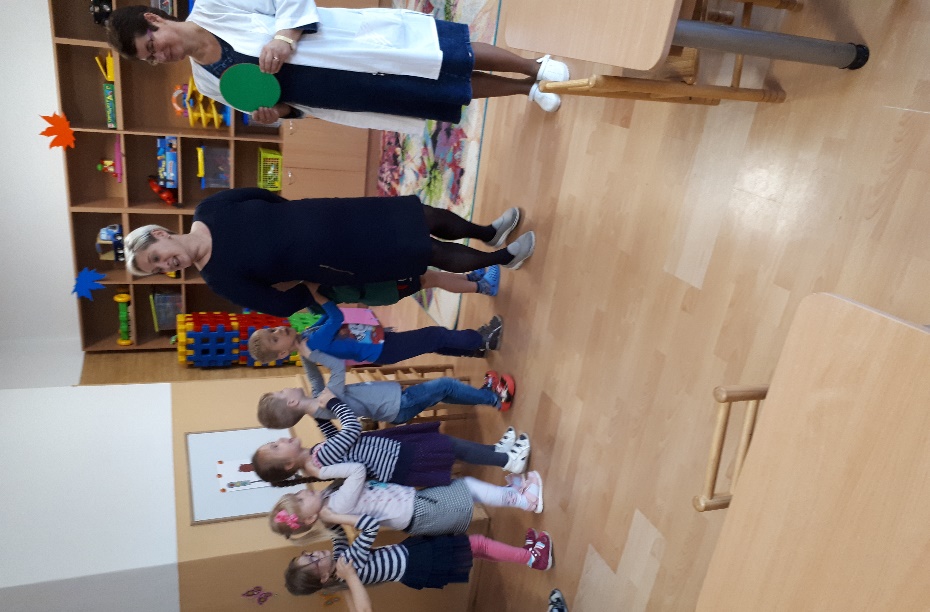 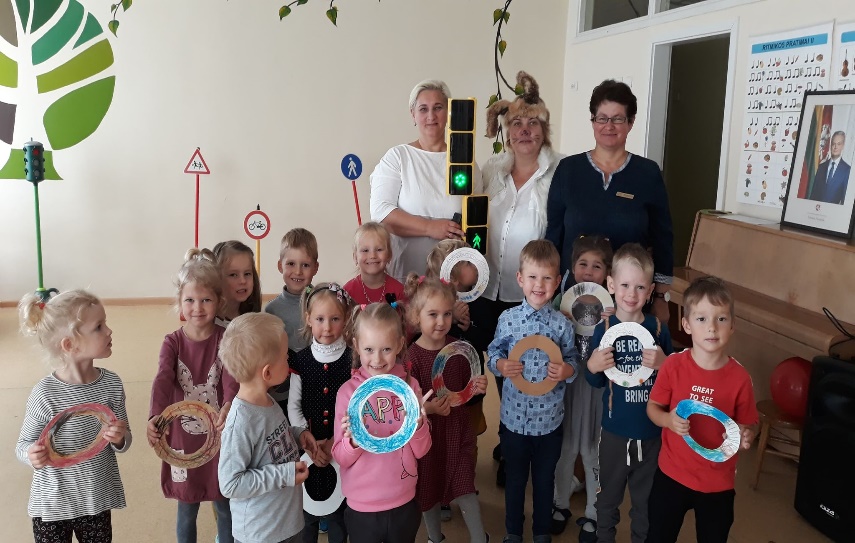 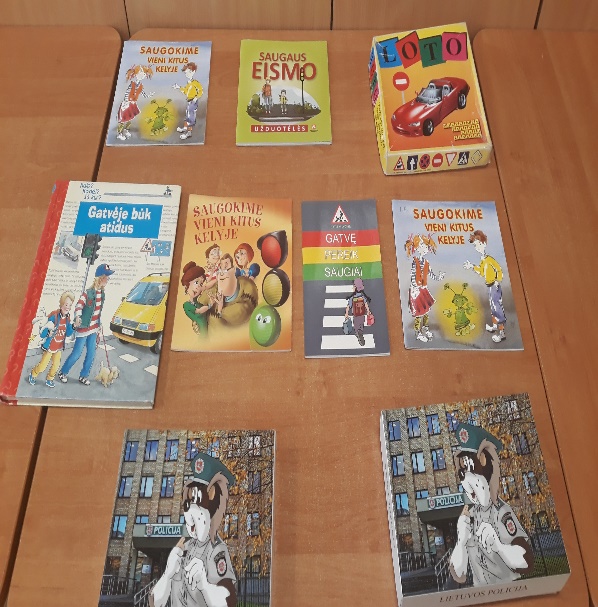 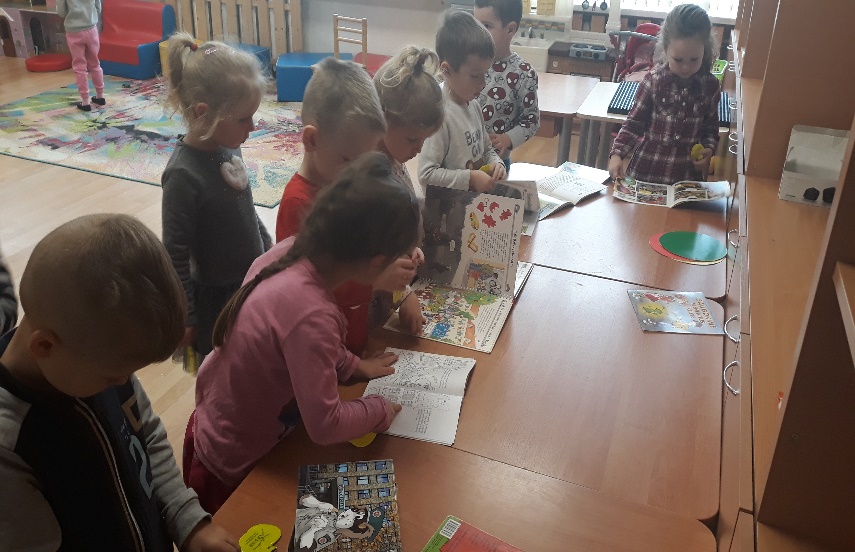 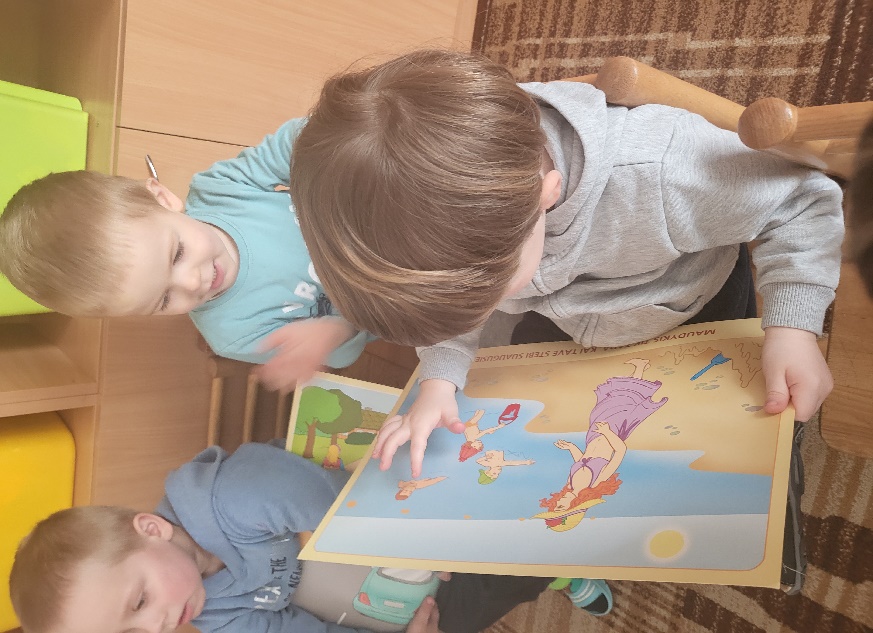 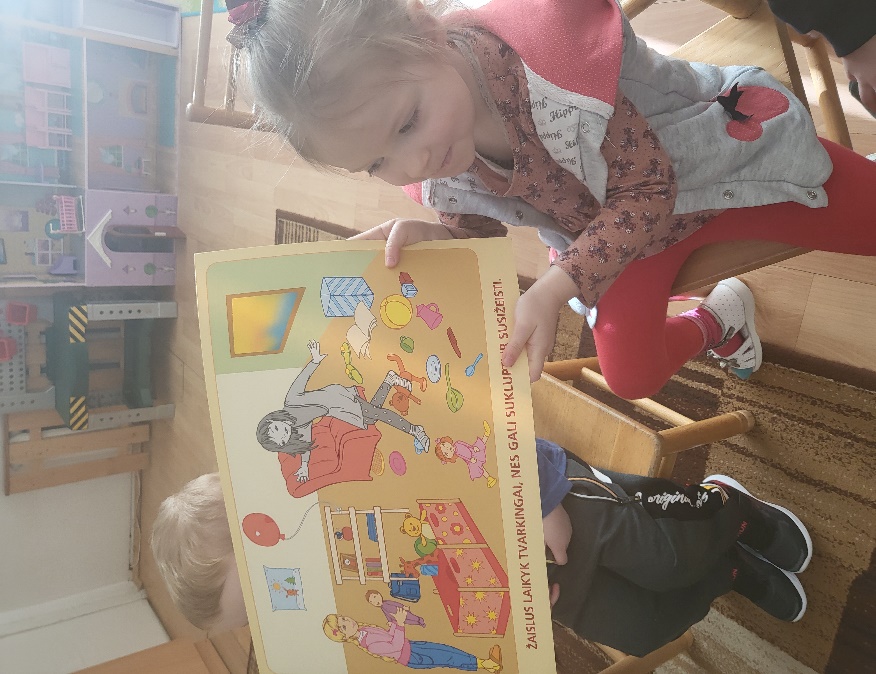 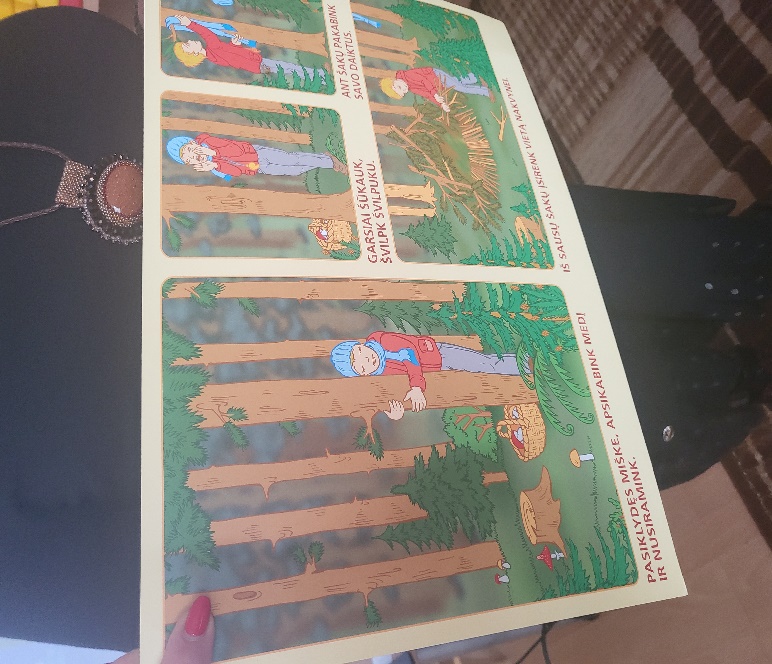 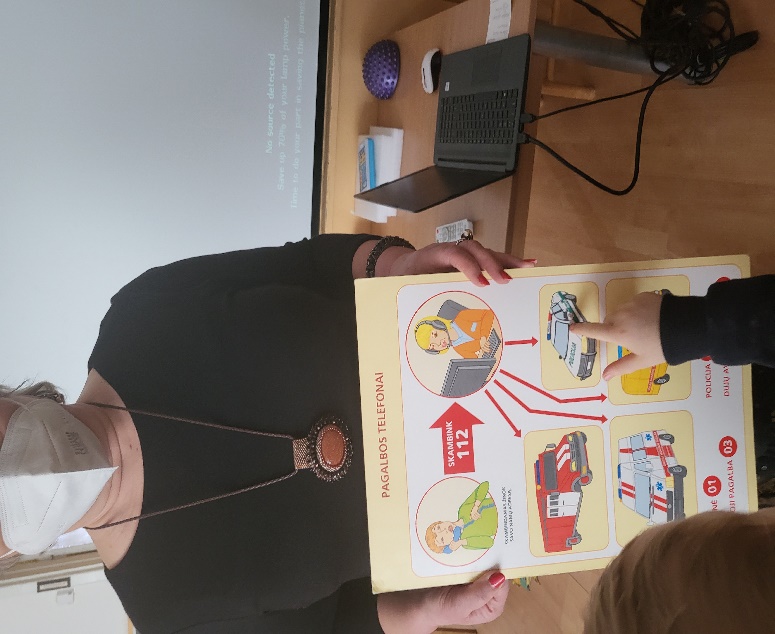 Šiaulių lopšelis-darželis ,,GluosnisRasa Girčienė, ikimokyklinio ugdymo mokytojaDalia Zemlerienė, ikimokyklinio ugdymo mokytoja.